Waqar Khan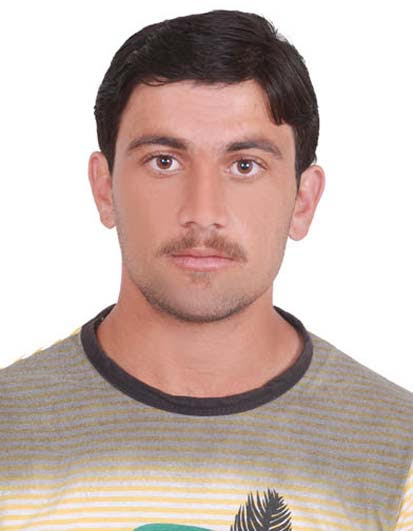 Personal InformationDate of Birth			March, 16, 1992Nationality 			PakistaniMarital Status			SingleVisa Status                              EmployeeValid UAE driving licenseOBJECTIVE:To establish myself as a professional seeking a challenging job in a stimulating work Culture and to work devotedly in a dynamic and an innovative environment, and to utilize my knowledge & strength to expand my exposure while serving in one of the best organization to establish long term relations with it.QualificationBachelor of Science (Hons) Agriculture (2011-2015) The University of Swabi Khyber Pakhtunkhwa-PakistanProfessional Experience and ProjectsWorking as a Site Engineer at Mahraj Groups of Companies Dubai, UAE from March 2016  to till date Major Responsibilities:Plan and schedule the works and efficiently organize the site/facilities in order to meet client requirements for events management, landscaping construction and building maintenance works. Supervises and monitor the site labor force through Supervisors/Foreman; for all landscape construction, Events management and building maintenance from shop drawing till hand over.Prepares necessary paperwork for the completion of work and get it authorized by consultant. Coordinate of teams as per program requirements.To identify, coordinate procurement of materials as per program requirements.Oversees the requisition of material for use in the construction maintenance and check whether the materials are specified.ProjectsWorked as Company representative and client coordinator at following different platforms and projects :Yas Marina Circuit for F1 Formula Race Yas Marina Circuit Abu DhabiNew Year Celebration Fireworks (Downtown, Burj Khalifa, Burj Park. Dubai)New year celebration Fireworks in Al Maryah Island (Ras al Khaimah) Emirates Classic Car Show ( Downtown Dubai )Gulf Car Festival Business Bay Dubai.Red Bull Air show Abu Dhabi, Red Bull Car Drifting Maydan DubaiDubai mall Project, ( Building and Electrical Maintenance)Dubai, Abu Dhabi and Sharjah Electric Run.DU Arena, Du Forum Abu DhabiExperience SSG Landscaping & Swimming Pools  IslamabadLandscape Designing, Plant Nursery gardening, irrigation installation & DesigningWorked as internee at "National Agricultural Research Center Islamabad" on Quality Evaluation of Wheat Flour for the following aspects;Moisture determinationAsh determinationCrude fiber determinationFat determination & Protein DeterminationThree Months Experience certificate (National Agricultural Research Center Islamabad)2 Month experience at sunny international PeshawarQuality assurance of fruit and vegetableGrading of fruit and vegetable Sorting of fruit and vegetablePacking of fruit and vegetableComputer and Other SkillsWindow 7 and Window 8M.S Office (MS Word, MS Excel, MS Power Point) and good command in English Language & internet skill usage.Excellent Analytical, Communication & Interpersonal skill, Window & Internet surfing.ReferenceWill be furnished on Demand